GRADE 5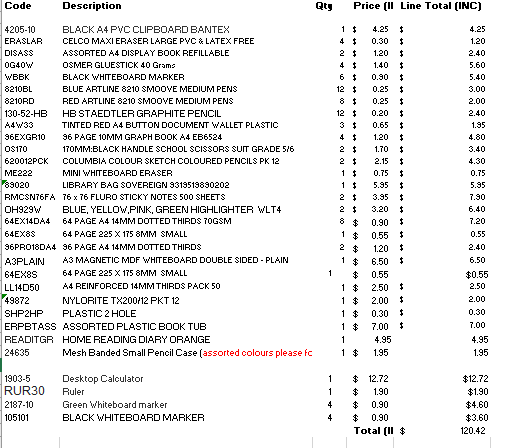 GRADE 6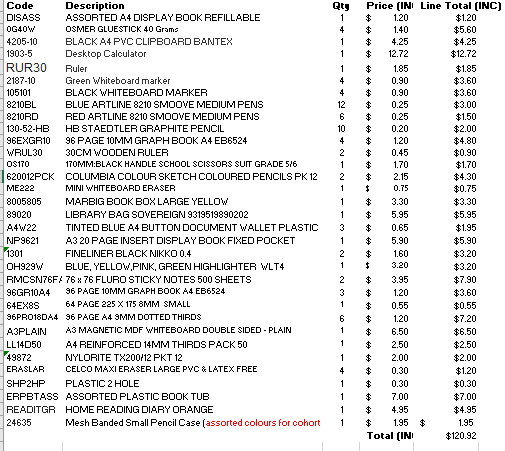 